Geografia, klasa VIIIWymień 3 cechy charakterystyczne dla lasów równikowych.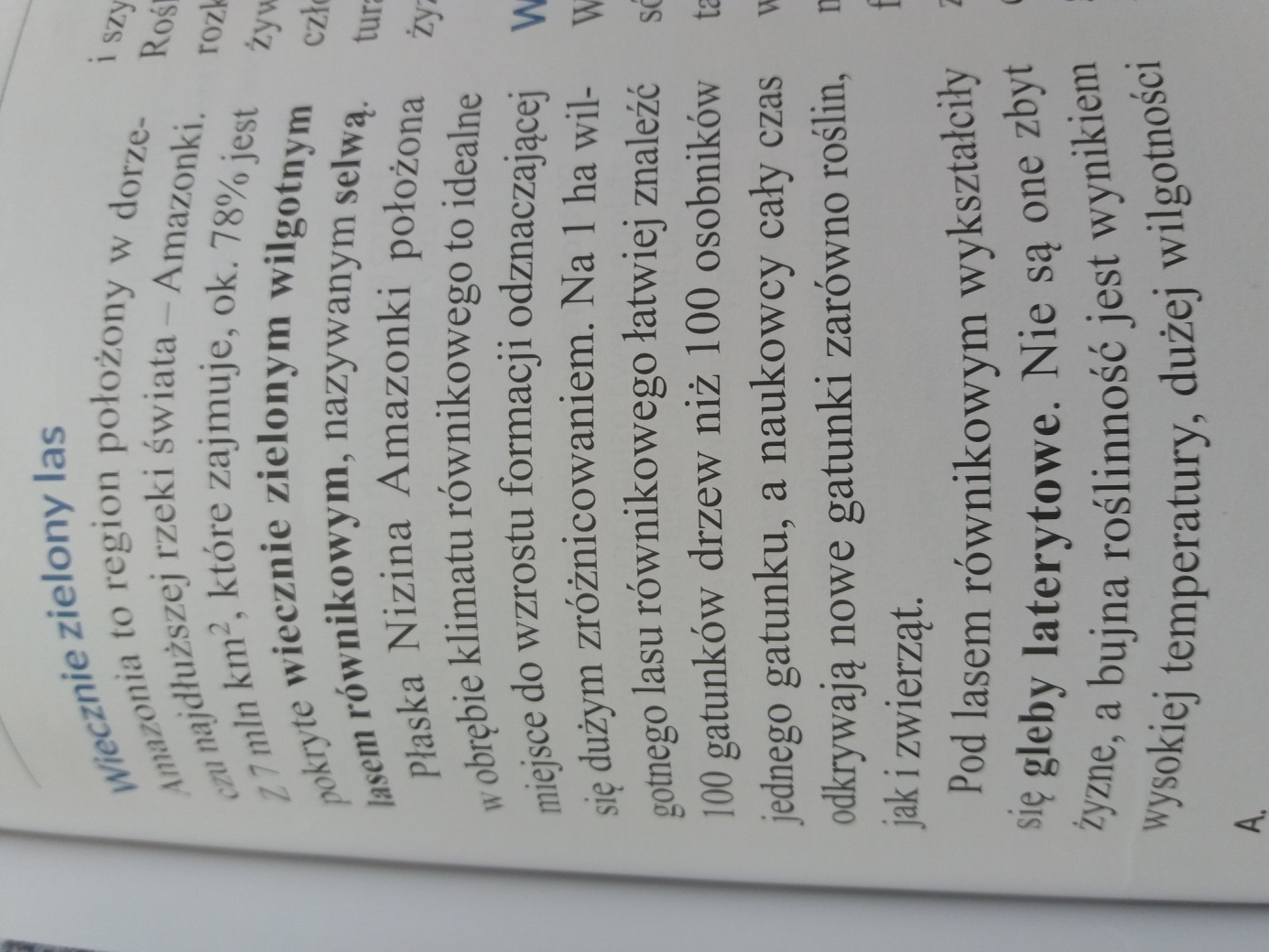 W dorzeczu jakiej rzeki położony jest las amazoński?Narysuj i wypisz nazwy pięter roślinności w lesie równikowym wraz z gatunkami roślin.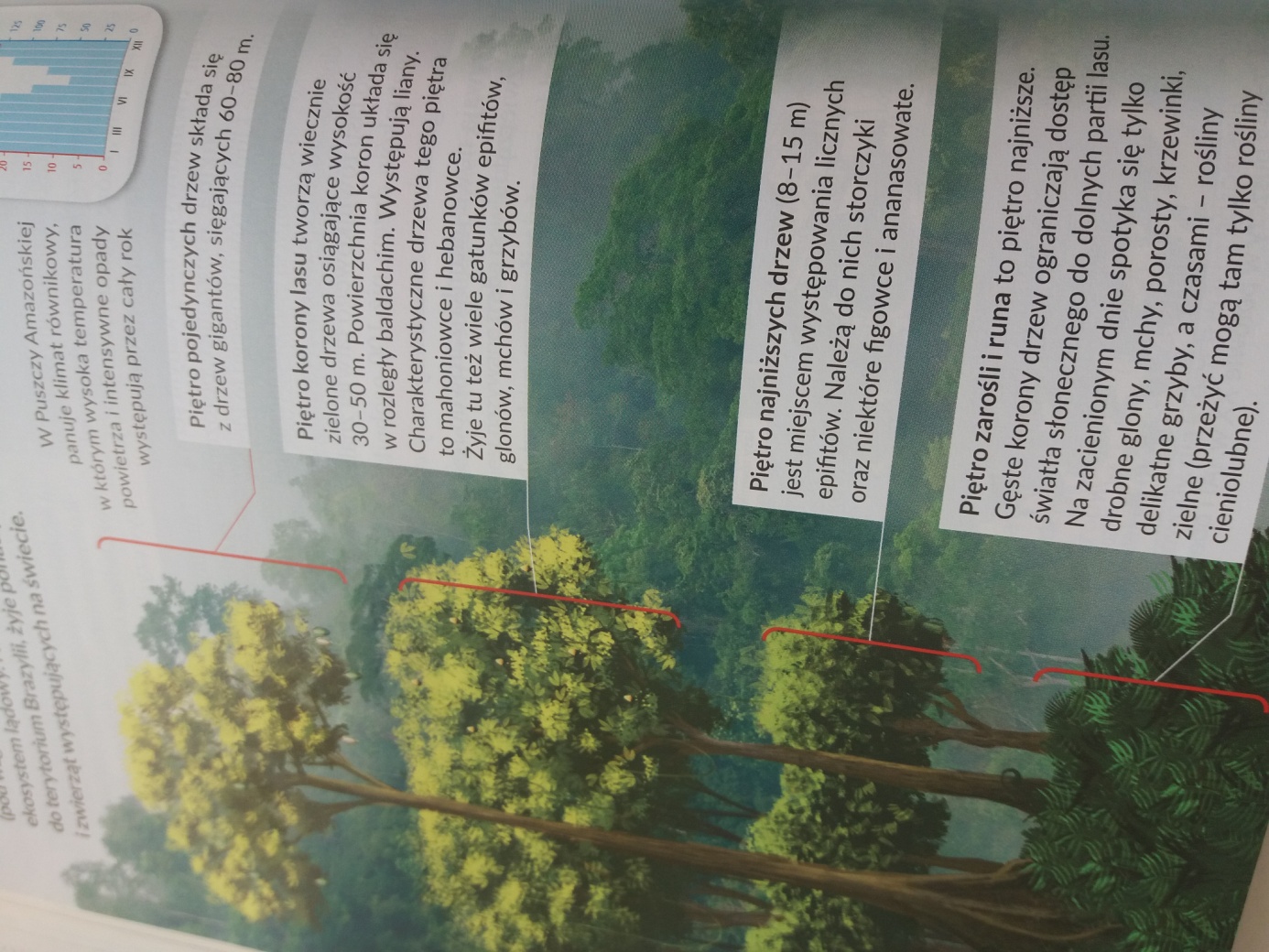 Dlaczego lasy Amazonii nazywane są zielonymi płucami Ziemi?